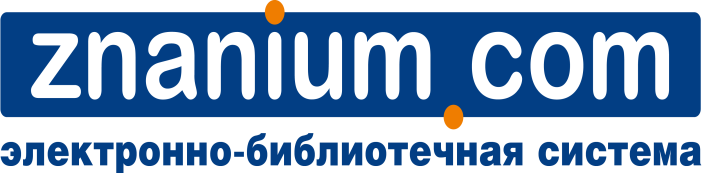 31.05.2018 г.  10.00 по московскому времени.Вебинар: ««ЭБС ZNANIUM.COM - подведение итогов работы с системой в 2017/2018 уч. году»Регистрационная формаЗаполненную форму просьба направить на адрес: kulikova_ov@infra-m.ruДоп. справки по тел.: Тел: (495)280-33-86, доб. 252.Оксана КуликоваНазвание уч. зав.ПредставительКонтакт